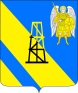 АДМИНИСТРАЦИЯ КИЕВСКОГО СЕЛЬСКОГО ПОСЕЛЕНИЯКРЫМСКОГО РАЙОНАПОСТАНОВЛЕНИЕот 07.12.2022г.										 № 296село КиевскоеОб утверждении Порядка выдачи разрешений на пересадку зеленых насаждений на территории Киевского сельского поселения Крымского районаВ соответствии с Федеральным законом от 6 октября 2003 года № 131-ФЗ «Об общих принципах организации местного самоуправления в Российской Федерации», Законом Краснодарского края от 23 апреля 2013 года № 2695-КЗ «Об охране зелёных насаждений в Краснодарском крае», п о с т а н о в л я ю:1. Утвердить Порядок разрешений на пересадку зеленых насаждений на территории Киевского сельского поселения Крымского района (приложение). 2. Главному специалисту администрации  Киевского сельского поселения Крымского района З.А.Гавриловой настоящее постановление обнародовать путём размещения на информационных стендах, расположенных на территории сельского поселения, а также разместить на официальном сайте администрации Киевского сельского поселения Крымского района в информационно-телекоммуникационной сети Интернет.3. Постановление вступает в силу после официального обнародования. Глава Киевского сельского поселенияКрымского района 							Б.С.ШатунПриложениек постановлению администрацииКиевского сельского поселения Крымского района от 07.12.2022г. №296ПОРЯДОКвыдачи разрешений на пересадку зеленых насаждений на территории Киевского  сельского поселения Крымского района1. Пересадка зеленых насаждений осуществляется субъектом хозяйственной или иной деятельности на основании разрешения на пересадку выданного Администрацией (по форме, утверждённой административным регламентом о предоставлении муниципальной услуги о выдаче разрешения на пересадку зеленых насаждений), и в соответствии с разработанным проектом пересадки зелёных насаждений, согласованным с организациями, эксплуатирующими надземные и подземные коммуникации, и правообладателем земельного участка. Работы по пересадке зелёных насаждений допускается производить весной и (или) осенью, когда растения находятся в естественном безлиственном состоянии (листопадные виды) или в состоянии пониженной активности физиологических процессов растительного организма. Весенние пересадки следует проводить после оттаивания и прогревания почвы до начала активного распускания почек и образования побегов. Осенние пересадки следует проводить с момента опадения листьев до устойчивых заморозков.2. Пересадку зелёных насаждений запрещено производить при следующих условиях:- отсутствие согласования с организациями, эксплуатирующими надземные и подземные коммуникации;- наличие временных сооружений вокруг подлежащих пересадке зелёных насаждений, не позволяющих осуществить пересадку без повреждения зелёных насаждений и (или) таких сооружений;- невозможность подъезда техники, в случае если для пересадки зелёных насаждений требуется использование соответствующей техники;- невозможность сформировать у пересаживаемых зелёных насаждений предусмотренный нормами ком земли (высокая плотность насаждений, произрастание на строительном мусоре, вблизи фундаментов строений, заборов и т.д.);- наличие электрических проводов и растяжек на кронах деревьев.3. Лиственные деревья, назначаемые в пересадку, должны иметь диаметр ствола (на высоте 1,3 м) до 15 см (берёза до 10 см) и высоту до 7 м, хвойные деревья - диаметр ствола (на высоте 1,3 м) до 10 см и высоту до 5 м. Запрещается пересадка деревьев при отсутствии ветвления на высоте до 4 м.4. Диаметр или размер стороны квадрата кома земли для пересадки деревьев должны быть не менее 70 см при толщине ствола до 5 см. При увеличении толщины ствола на каждый сантиметр размер кома увеличивается на 10 - 13 см.5. На участках нового строительства и реконструкции проведение подготовительных работ является обязательным при наличии на участке деревьев ценных пород, подлежащих пересадке. Подготовка деревьев к пересадке производится в соответствии с дендропланом и пересчетной ведомостью, которые отражают виды, объёмы подготовительных мероприятий и рабочий график, разработанный совместно с озеленительной организацией, осуществляющей пересадку.6. На участках проведения капитального ремонта инженерных коммуникаций заказчик проводит подготовительные работы по пересадке деревьев и кустарников в процессе разработки проектной документации при наличии согласования с организациями, эксплуатирующими подземные коммуникации.7. Подготовительные работы для пересадки деревьев включают в себя омолаживание корневой системы с одновременной формовочной и санитарной обрезкой кроны деревьев и последующий уход. Омолаживание корневой системы проводят в течение сезона вегетации, лучше в начале весны. Вокруг дерева выкапывается траншея глубиной 60 - 70 см, по внутреннему диаметру соответствующая размерам будущего кома земли. Корневая система изолируется синтетической плёнкой, и её рост происходит уже внутри кома. Траншея засыпается опилками и сверху многокомпонентным искусственным почвогрунтом заводского изготовления (10 - 15 см). Валик почвогрунта над траншеей служит для удержания воды при дальнейшем поливе деревьев. В течение летнего сезона необходимо проводить агротехнические уходы за кроной и корневой системой подготавливаемых деревьев с использованием химических и биологических препаратов, повышающих приживаемость деревьев.8. При пересадке деревьев на новое место необходимо учитывать:- соответствие новых условий произрастания пересаженных деревьев параметрам участка, с которого они взяты: физические, химические и биологические свойства, микроклимат, освещённость, влажность, загазованность, другие антропогенные факторы;- взаимодействие пересаженных деревьев в формируемых биогруппах (симбиоз, угнетение, световая конкуренция);- соответствие площади корневого питания параметрам пересаживаемого дерева для дальнейшего развития его корневой системы;- долговечность произрастания дерева в новых условиях при сохранении им декоративных и санитарно-гигиенических качеств.9. Пересадка деревьев с комом в упаковке (в ящиках, сбитых из дощатых щитов, в специальных контейнерах, в мягкой упаковке из сшитых холстов мешковины или брезента), как правило, выполняется с использованием машин и механизмов.10. При выкопке деревьев ком должен быть упакован в плотно прилегающую к нему упаковку (мешковину, ящики и пр.). Пустоты в самом кроме, а также между комом и упаковкой должны быть заполнены многокомпонентным искусственным почвогрунтом заводского изготовления.11. Обрезка пересаживаемого дерева должна проводиться в объёме, прямо пропорциональном объёму корневой системы, теряемой при пересадке. При обрезке необходимо стремиться к формированию по возможности низко опущенных, округлых и компактных крон за счёт удаления концевых побегов и ветвей в верхней части кроны и максимального сохранения нижних скелетных ветвей.При пересадке кустарников необходимо провести их омолаживающую обрезку с удалением старых стволиков и оставлением жизнеспособных и молодых побегов без признаков поражения вредителями и болезнями.12. Пересадка деревьев проводится с соблюдением строгой последовательности и установленных практикой агротехнических требований:12.1. Подготовка деревьев к пересадке:- произвести формовочную и санитарную обрезку верхней и периферийной частей кроны, срезы закрасить масляной краской на натуральной олифе или садовым варом;- удалить второстепенные наклонённые стволы (если дерево многоствольное), препятствующие производству работ, срезы закрасить масляной краской на натуральной олифе или садовым варом;- перерезать толстые корни (диаметром более 3 см) ножницами или пилой-ножовкой в траншее, срезы закрасить масляной краской на натуральной олифе или садовым варом.12.2. Погрузка пересаживаемых деревьев:- при погрузке рабочие направляют ствол дерева на автотранспортное средство при помощи мягкого каната или верёвки достаточной длины, обвязанных за ствол дерева;- после подъёма дерева из ямы его приспускают на поверхность земли для проверки прочности упаковки и завершения санитарной и формовочной обрезки верхней части кроны, срезы закрашивают масляной краской на натуральной олифе или садовым варом;- деревья надёжно устанавливают в кузове автотранспортного средства под небольшим углом к горизонту, их стволы опирают на задний борт кузова и на специальные подпорки, проложив несколькими слоями мешковины, и надёжно закрепляют, крону дерева упаковывают с помощью шпагата и верёвок.12.3. Подготовка посадочных мест:- ямы подготавливают за 5 - 10 дней до посадки деревьев;- длина и ширина ямы должны не менее чем на 90 см превышать размеры сторон кома, а глубина - на 20 - 25 см высоту кома;- стенки и дно ямы должны быть тщательно выровнены и зачищены, дно рыхлится на глубину 15 - 20 см, насыпается слой растительной земли толщиной 25 см («подушка»), центр ямы отмечается колышком для центрирования растения при посадке;- многокомпонентный искусственный почвогрунт заводского изготовления завозится заранее, его количество зависит от степени загрязнения и плодородия почвы на объекте. Малоплодородная и загрязнённая почва обновляется на 100%, объём почвогрунта равен объёму посадочной ямы минус объём кома;- работники, ответственные за проведение пересадки, в присутствии заказчика после подготовки посадочных мест проводят контрольные замеры ям с учётом высоты корневой шейки дерева над проектной поверхностью участка, с расчётом на последующую усадку многокомпонентного искусственного почвогрунта заводского изготовления.12.4. Посадка деревьев:установка дерева с комом в яму осуществляется с помощью автокрана или специальной машины так, чтобы ком выступал на 5 - 10 см (в зависимости от его размера) над поверхностью земли, что позволяет избежать заглубленной посадки после проседания многокомпонентного искусственного почвогрунта заводского изготовления в яме;после установки ком обёртывается шлангом из полиэтилена с отверстиями и выводом его наружу с целью будущего полива и введения жидких подкормок дерева после посадки;при посадке деревьев с упакованным комом упаковку следует удалить только после точной установки дерева на место;после установки дерева строго в вертикальном положении яма засыпается многокомпонентным искусственным почвогрунтом заводского изготовления с послойным уплотнением, ком тщательно снизу и с боков подбивается многокомпонентным искусственным почвогрунтом заводского изготовления во избежание пустот, ведущих к просадкам и наклону растения;по окончании засыпки многокомпонентным искусственным почвогрунтом заводского изготовления устраивается земляной валик площадью, равной площади сечения посадочной ямы, с целью устранения растекания воды при поливе. Приствольная лунка может быть несколько шире, чем посадочная яма. Её бортики должны быть плотными и не пропускать воду;полив растения проводится до насыщения посадочного места влагой, после полива необходимо удалить промоины, подсыпать недостающий многокомпонентный искусственный почвогрунт и произвести мульчирование поверхности посадочной ямы слоем в 4 см;после полива необходимо дерево оправить и укрепить с помощью специальных приспособлений с регуляторами;при поливах и последующем уходе необходимо использовать стимуляторы роста, удобрения и биологически активные вещества, повышающие приживаемость пересаженных деревьев.13. После пересадки зелёных насаждений озеленительной организацией подрядчиком осуществляется обязательный и интенсивный уход в течение 4 лет до полной их приживаемости. Контроль за производством уходных работ осуществляет Администрация в соответствии с графиком уходных работ, предусмотренным проектом пересадки зелёных насаждений.14. Естественный отпад пересаженных зелёных насаждений не должен превышать 25%.15. Замена неприжившихся деревьев проводится озеленительной организацией - подрядчиком в течение трёх лет с момента окончания срока действия разрешения на пересадку. Замена производится на деревья в возрасте 12 - 15 лет, соответствующие параметрам, установленным государственным стандартом ГОСТ 24909-81 «Саженцы деревьев декоративных лиственных пород. Технические условия» и (или) государственным стандартом ГОСТ 25769-83 «Саженцы деревьев хвойных пород для озеленения городов. Технические условия». Породный (видовой) состав зелёных насаждений, высаживаемых взамен утраченных (неприжившихся), определяется Администрацией, о чём составляется соответствующий акт. За неприжившиеся деревья сверх естественного отпада (погибшие) Администрацией рассчитывается плата в соответствии с Порядком исчисления платы за проведение компенсационного озеленения при уничтожении зелёных насаждений на территории поселения, определённым Законом Краснодарского края от 23 апреля 2013 года № 2695-КЗ «Об охране зелёных насаждений в Краснодарском крае», постановлением администрации Киевского сельского поселения Крымского района «Об утверждении оценочной стоимости посадки, посадочного материала и годового ухода в отношении одной единицы вида зеленых насаждений».